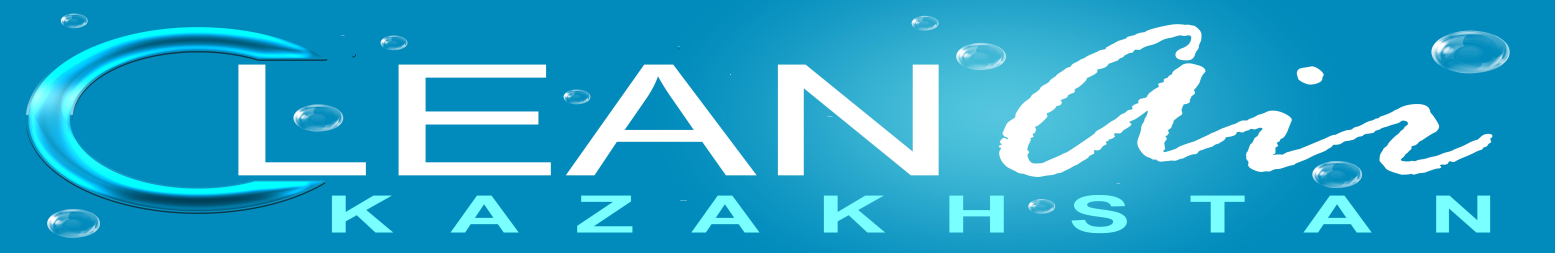 КОММЕРЧЕСКОЕ ПРЕДЛОЖЕНИЕ Компания «Clean Air Kazakhstan» приветствует Вас!Все мы знаем, что основа здоровья – это чистый воздух. Здоровье человека напрямую зависит от образа жизни. Качество пищи, воды и, конечно, воздуха, которым мы дышим, - все это составляющие комфортного существования. Некачественный воздух в помещении может спровоцировать появление весьма серьезных проблем. Боли в суставах и бессонница, аритмия и головные боли, головокружение - вот неполный список недугов, от которых люди не могут избавиться затем годами. А причина одна - нездоровый климат внутри помещений, где мы проводим до 90% своего времени.Все это самым непосредственным образом относится и к тем объектам, которые только сдаются в эксплуатацию. Строительная и бытовая пыль оседает на стенках вентиляционных систем, так что очищающие фильтры забиваются при первом же пробном пуске вентиляции. Стоит ли говорить, что с годами строительный мусор обрастает еще большим слоем пыли, и вентиляция начинает выполнять прямо противоположную функцию - становится благоприятной средой для размножения и распространения бактерий и инфекций по зданию. Тем же, кто не отягощен заботами о собственном здоровье, а также о здоровье своих сотрудников и домочадцев, стоит подумать о другой опасности. В помещении, воздух которого наполнен пылью, многократно увеличивается риск возникновения и распространения пожара, и тому есть множество примеров. Вот почему современные системы вентиляции оснащены специальными противопожарными клапанами, которые должны срабатывать при появлении огня. Однако зачастую клапаны не реагируют на источник возгорания, так как находятся под плотным слоем пыли и строительных отходов (сколь ни прискорбно, но сбрасывание их в вентиляционные шахты здания - достаточно распространенный способ избавления от мусора). Механизмы пожарных клапанов заклиниваются, и огонь, благодаря мгновенно воспламеняющейся пыли, беспрепятственно распространяется по всему зданию. Кроме того, наличие грязевых отложений в вентиляции приводит к тому, что все вентиляционные системы работают под дополнительной нагрузкой. Это снижает срок эксплуатации механизмов, увеличивает затраты на ремонт и существенно отражается на использовании электроэнергии. ПОЧЕМУ НЕОБХОДИМО ДИАГНОСТИРОВАТЬ И ОЧИЩАТЬ СИСТЕМЫ ВЕНТИЛЯЦИИ И КОНДИЦИОНИРОВАНИЯЭто предусмотрено законами Республики Казахстан;Загрязнение вентиляции может привести к взрывоопасной ситуации или пожару;Последствиями пренебрежения очисткой систем вентиляции могут быть очень серьёзные, зачастую необратимые отклонения в здоровье человека (нарушается терморегуляция, изменяется обмен веществ, ухудшается работа сердечнососудистой и нервной системы, возникают аллергии и осложнения хронических заболеваний), т.к. загрязнённые вентиляционные системы являются отличной питательной средой для самых разных болезнетворных бактерий и вирусов.ЧТО ПРОИЗОЙДЕТ, ЕСЛИ ЭТОГО НЕ ДЕЛАТЬигнорируются требования законодательства Республики Казахстан, что может повлечь соответствующие  санкции;увеличивается вероятность возникновения пожара и взрывоопасных ситуаций;уменьшается объем воздушного потока в помещении;увеличивается заболеваемость сотрудников, которая приводит к застоям в работе;падает общая работоспособность персонала (учащихся);выходит из строя система вентиляции, что приводит к последующим дорогостоящим ремонтам либо даже замене оборудования.ПОЧЕМУ ЭТО СТОИТ ПОРУЧИТЬ НАМцель деятельности нашей компании – обеспечение санитарно-эпидемиологического благополучия населения города Алматы и Алматинской области;мы предлагаем современную систему видео инспекции специальным промышленным эндоскопом, очистку и дезинфекцию систем вентиляции и кондиционирования зданий (сооружений) любой площади и любого назначения;мы используем уникальное оборудование, давно зарекомендовавшие себя в Европе – это пневматические установки для механического и воздушного устранения вредных примесей, не имеющие по нашим сведениям аналогов в Алматы, а также новейшие технологии, которые позволяют нам проводить высококачественные работы, отвечающие современным требованиям. Всё оборудование от  производителя, имеющего многолетний опыт в очистке систем вентиляции (Финляндия);установки работают на условиях полного поглощения пыли, убираемой из вентиляционных коробов, это позволяет производить работы в помещениях в присутствии людей;мы применяем специальные химические составы, которые не только удаляют различные виды загрязнений, но и в общем дезинфицируют систему вентиляции;мы прочищаем как горизонтальные, так и вертикальные воздуховоды из кирпича или металла, а также гибких воздуховодовЧТО ПОЛУЧАЕТ ЗАКАЗЧИКгарантию пожарной и биологической безопасности вентиляции и систем кондиционирования от 6 месяцев до 1 года (в зависимости от вида деятельности);уменьшение заболеваемости персонала и как следствие повышение его работоспособности;комфортный микроклимат в производственных и жилых помещениях;полный комплект документов по результатам проведенной дезинфекции систем вентиляции, а именно: акт обследования, по договоренности сторон – договор, протоколы микробиологических исследований поверхностей систем до и после очистки и дезинфекции, при необходимости  журнал учета производства работ по дезинфекции.ДЛЯ КОГО НАШИ УСЛУГИ ЯВЛЯЮТСЯ НЕОБХОДИМЫМИ И ОБЯЗАТЕЛЬНЫМИ (с учетом законодательных требований лишь по некоторым видам объектов):Примечание: просим обратить внимание на то, что указанные нормативные документы были введены в действие в основном в 2011-2012г.г. КАК ОСУЩЕСТВЛЯЮТСЯ РАБОТЫДиагностика:При помощи системы видео наблюдения проводится диагностика состояния вентиляционного канала. Оборудование снабжено монитором, на который выводится изображение, передаваемое с управляемой миникамеры. Камера помещается непосредственно в вентиляционный канал на 2 метра, фиксирует и выводит на монитор ситуацию, после чего по желанию Заказчика мы предоставляем ему диск с информацией. Диагностика позволяет определить количество загрязнений, наличие посторонних предметов, конденсат, нарушение внутренней поверхности воздуховода. По результатам диагностики принимается решение о возможной необходимости очистки системы вентиляции или ее отдельных участков.2. Выполнение работ по очистке:При помощи пневматической или электрической щёточной машины, имеющей специальный вал от 25 до 40 м, укомплектованной щётками различных размеров и вакуумной установки, снабженной фильтрами грубой и тонкой очистки, производится очистка вентиляционных коробов. Оборудование позволяет работать как в круглых, так и прямоугольных воздуховодах (горизонтальных и вертикальных) любой сложности и любого назначения. Щетка с различными степенями жесткости (скорость вращения от 300 до 600 оборотов в минуту в обоих направлениях) сбивает пыль и грязь с внутренних стен воздуховода. Одновременно включается вакуумная установка, которая создает отрицательное давление и засасывает сбитую пыль и грязь (скорость 10-15 м/сек), собирая ее в специальные фильтрующие установки. По договоренности сторон возможно проведение тестовой очистки системы вентиляции.СТОИМОСТЬ НАШИХ УСЛУГ (включая очистку вентиляции и др. работ, оказываемых нашей компанией):ПРИМЕЧАНИЕ:* - Указана расценка без учета стоимости обезжиривающего средства.** - Указана стоимость на очистку воздуховодов, содержащих пылевые отложения (ПЫЛЬ) и жировые отложения(ЖИР).*** - Указана расценка без учета стоимости дезинфицирующего средства. Вид применяемого дезинфицирующегосредства зависит от типа загрязнения.**** - Указана стоимость работы без учета затрат на доступ к агрегату.Цены являются ориентировочными и напрямую зависят от особенностей объекта. Уточнить стоимость работ с учётом всех особенностей вашей вентиляции, а также пригласить специалиста для произведения расчетов можно по телефонам: 8-7752960546, 87017932323, 87072209685  либо по электронной почте: cleanairkazakhstan@yandex.ruЖелаем процветания Вашему бизнесу и просим учесть, что не являемся плательщиками НДСМы стремимся предложить оптимальные решения и условия, чтобы наши Заказчики стали нашими Партнерами! ОбъектРегулирующий нормативный правовой акт (НПА)Статья НПАДома, офисы и организации, имеющие:дымовые трубы, дымоходы, элементы отопительных печей;кухонные плиты и другие печи непрерывной топки;вентиляционные камеры, циклоны, фильтрыТехнический регламент «Общие требования к пожарной безопасности», утвержденные постановлением правительства РК от 16.01.2009г. №14422. Дымовые трубы, дымоходы и другие элементы отопительных печей и систем должны очищаться от сажи непосредственно перед началом, а также в течение отопительного сезона не реже:1) одного раза в три месяца – для отопительных печей;2 одного раза в два месяца – для печей и очагов непрерывного действия.Кухонные плиты и другие печи непрерывной (долговременной) топки должны подвергаться очистке не реже одного раза в месяц.435. Вентиляционные камеры, циклоны, фильтры, воздуховоды должны очищаться от горючих пылей и отходов производства.Детские учреждения (ясли, сады)Образовательные учреждения(ВУЗы, техникумы, профессиональные училища, школы, интернаты и т.п.)Санитарные правила. «Санитарно-эпидемиологические требования к объектам воспитания и образования детей и подростков», утвержденные постановлением Правительства РК от 30.12.2011г. №1684187. Жалюзийные решетки вытяжных вентиляционных систем очищают от пыли не реже 1 раза в месяц. Очистку шахт вытяжной вентиляции проводят не реже одного раза в год.Административные зданияКультурно-зрелищные и спортивно-оздоровительные учрежденияСанитарные правила«Санитарно-эпидемиологические требованияк содержанию и эксплуатации жилых и другихпомещений, общественных зданий», утвержденные постановлением Правительства РК от 01.12.2011г. №143135. Административные здания обеспечиваются системами теплоснабжения, электроснабжения, водоснабжения, водоотведения, вентиляции и кондиционирования. Предусматривается резервные или автономные системы горячего и холодного водоснабжения.42. При организации рабочего места в помещениях административных зданий (офисах) учитываются площади рабочего места, условия вентиляции и освещенности помещения.Производственные предприятия пищевой продукции 1) Санитарные правила. «Санитарно-эпидемиологические требования к объектам производства кондитерских изделий», утвержденные постановлением правительства РК от 01.02.2012г. №1832) Санитарные правила. «Санитарно-эпидемиологические требования к объектам по производству пищевой продукции», утвержденные постановлением Правительства РЕ от 03.02.2012г. №200 47. Профилактический осмотр и ремонт систем вентиляции проводится не реже двух раз в год. Не реже одного раза в месяц проводится осмотр фильтров, их чистка и замена.48. Воздуховоды, решетки, вентиляционные камеры и другие устройства содержат в чистоте, без механических повреждений, следов коррозии, нарушения герметичности. Вентиляционные каналы, воздуховоды от технологического оборудования очищают не реже одного раза в квартал.***2) 59. Профилактический осмотр систем вентиляции проводится не реже двух раз в год. Не реже одного раза в месяц проводится осмотр фильтров, их чистка и замена.Места общественного питания (рестораны, кафе, бистро и т.п.).Санитарные правила. «Санитарно-эпидемиологические требования к объектам общественного питания», утвержденные постановлением правительства РК от 30.12.2011г. №166553. Вентиляционные каналы, воздуховоды от технологического оборудования своевременно очищаются от пыли, копоти.Предприятия торговли пищевой продукцией«Санитарно-эпидемиологические требования к объектам оптовой и розничной торговли пищевой продукцией», утвержденные постановлением правительства РК от 17.01.2012г. №8854. Вентиляционные каналы, воздуховоды от технологического оборудования очищают не реже одного раза в квартал.Промышленные предприятия и заводыСанитарные правила. Санитарно-эпидемиологические требования к объектам по производству алкогольной продукции, безалкогольной продукции и питьевой воды, расфасованной в емкости, утвержденные постановлением Правительства РК от 01.12.2011г. № 143242. Вентиляционные каналы, воздуховоды от технологического оборудования очищают не реже одного раза в квартал.Объекты транспорта (железнодорожные вагоны)Санитарные правила «Санитарно-эпидемиологические требования к транспортным средствам для перевозки пассажиров и грузов», утвержденные постановлением Правительства от 11.03.2009г. №309 56. Подаваемый в вагоны воздух очищается с помощью фильтров. Запыленность подаваемого воздуха после его очистки не допускается выше 0,5 миллиграмма на метр кубический (далее - мг/м3). Замена вентиляционных фильтров проводится в летний период года - не реже одного раза в 15 дней, в зимний - один раз в 25 дней.70. В пунктах формирования пассажирских поездов, МВПС проводится: 4) очистка системы вентиляции, замена фильтров принудительной вентиляции согласно кратности периодичности;Другие объекты, в которых проводит время человек, как-то:медицинские учреждения (больницы, поликлиники и т.п.);гостиничные комплексы;бизнес – центры;торговые центры и магазины;химчистки, сауны/бани, бассейны, парикмахерские и косметические услугидр.Санитарные правила.«Санитарно-эпидемиологические требования к объектамкоммунального назначения», утвержденные постановлением Правительства РК от 17.01.2012г. №94153. По мере загрязнения вентиляционных отверстий внутри аппарата проводят периодическую очистку.Наименование работЕдиница измеренияСтоимость работ  (тенге)ПримечаниеВИДЕОВИДЕОВИДЕОВИДЕООбследование системы вентиляции припомощи видеоаппаратуры  п.м.300Вертикальные и горизонтальные воздуховодыСоставление отчета по результатамобследования ед.8 000Отчет с результатами обследования:видеоматериалы, ведомость дефектов, рекомендации по ремонтуОПРЕДЕЛЕНИЕ ПАРАМЕТРОВ СИСТЕМЫ ВЕНТИЛЯЦИИ (в тенге)ОПРЕДЕЛЕНИЕ ПАРАМЕТРОВ СИСТЕМЫ ВЕНТИЛЯЦИИ (в тенге)ОПРЕДЕЛЕНИЕ ПАРАМЕТРОВ СИСТЕМЫ ВЕНТИЛЯЦИИ (в тенге)ОПРЕДЕЛЕНИЕ ПАРАМЕТРОВ СИСТЕМЫ ВЕНТИЛЯЦИИ (в тенге)Замер параметров (температура, давление, влажность, расход, скорость)контр. точка2 000Замер параметров производится в однойконтрольной точке  дублированиеСоставление отчета, паспортавентиляционной системы6 0006 000ОЧИСТКА СИСТЕМ ВЕНТИЛЯЦИИ**ОЧИСТКА СИСТЕМ ВЕНТИЛЯЦИИ**ОЧИСТКА СИСТЕМ ВЕНТИЛЯЦИИ**ОЧИСТКА СИСТЕМ ВЕНТИЛЯЦИИ**Воздуховоды (измеряется в погонных метрах)Пыль*( 1п.м.)Жир ( 1 п.м.)ПримечаниеВоздуховоды систем вентиляции 1 0001 500Размер воздуховодов (диам.): 100-400 ммОтметка уровня: до 3 мВоздуховоды систем вентиляции1 1002 100Размер воздуховодов (диам.): 400-800 ммОтметка уровня: до 3 мВоздуховоды систем вентиляции 1 3002 300Размер воздуховодов (диам.): 800-1 200 ммОтметка уровня: до 3 мВоздуховоды систем вентиляции1 5002 500Размер воздуховодов (диам.): 100-400 ммОтметка уровня: от 3 до 8 мВоздуховоды систем вентиляции2 0002 700Размер воздуховодов (диам.): 400-800 ммОтметка уровня: от 3 до 8 мВоздуховоды систем вентиляции2 5003 100Размер воздуховодов (диам.): 800-1 200 ммОтметка уровня: от 3 до 8 мВоздуховоды систем вентиляции2 5003 500Размер воздуховодов (диам.): 100-400 ммОтметка уровня: от 8 до 12 мВоздуховоды систем вентиляции3 0003 300Размер воздуховодов (диам.): 400-800 ммОтметка уровня: от 8 до 12 мВоздуховоды систем вентиляции3 2003 600Размер воздуховодов (диам.): 800-1 200 ммОтметка уровня: от 8 до 12 мКОМПОНЕНТЫКОМПОНЕНТЫКОМПОНЕНТЫКОМПОНЕНТЫСекции охлаждения, нагрева, увлажнения, блок фильтрации, рекуператор, вентилятор 750-15 000750-25 000В зависимости от типоразмера компонентаДЕЗИНФЕКЦИЯ СИСТЕМ ВЕНТИЛЯЦИИ ***(в тенге)ДЕЗИНФЕКЦИЯ СИСТЕМ ВЕНТИЛЯЦИИ ***(в тенге)ДЕЗИНФЕКЦИЯ СИСТЕМ ВЕНТИЛЯЦИИ ***(в тенге)ДЕЗИНФЕКЦИЯ СИСТЕМ ВЕНТИЛЯЦИИ ***(в тенге)Дезинфекция воздуховодовп.м.              500п.м.              500ДЫМОХОДЫ (тенге)ДЫМОХОДЫ (тенге)ДЫМОХОДЫ (тенге)ДЫМОХОДЫ (тенге)Обследование дымохода при помощивидеоаппаратуры п.м.300В зависимости от типоразмера компонентаОбследование общего состояниядымохода и определение тягишт.4 500Проводится для выдачи акта обследованиядымоходаСоставление отчета, акта по санузлам,кухням, душевым 7 0007 000ОЧИСТКА ДЫМОХОДОВ (в тенге)ОЧИСТКА ДЫМОХОДОВ (в тенге)ОЧИСТКА ДЫМОХОДОВ (в тенге)ОЧИСТКА ДЫМОХОДОВ (в тенге)Очистка дымохода при помощиочистного оборудованияот 1 500 – механического   от 3 500 – автоматическогоот 1 500 – механического   от 3 500 – автоматического-  - -Высокая степень очисткиЛИВНЕСТОКИ, МУСОРОПРОВОДЫ (в тенге)ЛИВНЕСТОКИ, МУСОРОПРОВОДЫ (в тенге)ЛИВНЕСТОКИ, МУСОРОПРОВОДЫ (в тенге)ЛИВНЕСТОКИ, МУСОРОПРОВОДЫ (в тенге)Очистка ливнестоков, мусоропроводовп.м.от 1 000Дезинфекция мусоропроводов п.м.от 500РАЗНОЕ (в тенге)РАЗНОЕ (в тенге)РАЗНОЕ (в тенге)РАЗНОЕ (в тенге)Очистка внешнего блокакондиционера****2 5002 500Очистка внутреннего блока кондиционера2 0002 000Средства для обезжиривания воздуховодов1 л.от 500 до 3 000Контроль условий проведения дезинфекции в профилактических целяхобследов.от 9 000Средства для дезинфекции воздуховодов договорнаядоговорнаяВыбор средства зависит от типа загрязненияИнспекционные лючки 1 шт.от 1 500В зависимости от типоразмераОчистка лопаток вентилятора (кровля)1 ед.от 11 000Демонтаж и монтаж отсеков воздуховода1 ед.от 3 000Демонтаж профиля подвесного потолка в зоне искрогасителя1 е.д.от 4 500Очистка зонтов от жировых отложений1 ед.от 4 000